המסגרות בהן נתמך התאגיד 2 המסגרות בהן נתמך התאגיד 3תוכן ענייניםבקשת תמיכה במסלולי חדשנות משבשת1	פרטי המגיש והבקשה2	סיכום מנהלים (יועתק כלשונו לחוות הדעת ויוצג בפני וועדת המחקר)3	הצורך4	המוצר והיבטי תקינה5	הצוות ויכולות התאגיד, פערים ביכולות התאגיד6	קניין רוחני7	הפיילוט8	סטטוס הבקשה9	הטכנולוגיה, ייחודיות וחדשנות, חסמי כניסה טכנולוגיים, אתגרים, מוצרי צד ג'10	תוכנית וביצוע הפיילוט הרב שנתי11	אבני דרך12	שוק, שיווק, לקוחות, תחרות ומודל הכנסות13	מימון ותשתית פיננסית14	התרומה למשק בישראל15	תמלוגים ותיקים משויכים16	מיקום ביצוע פעילות הפיילוט17	ייעוץ וליווי במילוי והגשת הבקשה18	הייצור (ככל שרלוונטי)19	נספחים (לשימוש מגיש הבקשה)פרטי המגיש והבקשהפרטי התאגיד מגיש הבקשהמסלול הבקשהנושא ותיאור התוכנית הרב שנתיתתקופת התוכנית הרב שנתיתתקציב התוכנית הרב שנתית (אלפי ₪)אנשי המפתח בתוכנית הרב שנתיתהגשה קודמת של התוכניתסיכום מנהלים (יועתק כלשונו לחוות הדעת ויוצג בפני וועדת המחקר)הצורךהזן טקסט כאן...המוצר והיבטי תקינההמוצרהזן טקסט כאן...היבטי תקינה, רגולציה ואיכות הסביבההזן טקסט כאן...הצוות ויכולות התאגיד, פערים ביכולות התאגידהיסטוריית התאגיד ודגשים מיוחדיםהזן טקסט כאן...יכולות התאגיד הרלוונטיות לתוכנית הרב שנתיתהזן טקסט כאן...השותפים והשותפויות של המגישה לביצוע התוכנית ולעמידה ביעדיההזן טקסט כאן...פערים ביכולות התאגידהזן טקסט כאן...קניין רוחניהפרת זכויות קניין וסקירת פטנטיםהזן טקסט כאן...רישום פטנטיםהבעלות במוצרי התוכנית הרב שנתיתהזן טקסט כאן...פיתוח בקוד פתוח (open source)הזן טקסט כאן...הפיילוטרשימת אתרי ההרצה המשתתפים בפיילוטפירוט אתרי ההרצה המשתתפים בפיילוט**ככל שנדרש שכפל עותק/ים של הטבלה לכאן**ההיבט הטכנולוגי והמבצעיהזן טקסט כאן...ההיבט העסקיהזן טקסט כאן...מדדי הצלחת הפיילוט (KPI's)הזן טקסט כאן...ההסדר בין הצדדיםהזן טקסט כאן...סטטוס הבקשהתיק חדש – הסטטוס בתחילת התוכנית הרב שנתיתהזן טקסט כאן...תיק המשך – סטאטוס ביצוע התיק הקודם בתוכנית הרב שנתיתהניצול המוערך של התקציב המאושר בתיק קודםתכנון מול ביצוע המשימות המאושרות בתיק הקודם ובבקשות שינוי שאושרועמידה באבני דרך בתיק הקודםההישגים בתיק הקודםהזן טקסט כאן...סטאטוס אתרי הפיילוטהזן טקסט כאן...הטכנולוגיה, ייחודיות וחדשנות, חסמי כניסה טכנולוגיים, אתגרים, מוצרי צד ג'הטכנולוגיההזן טקסט כאן...ייחודיות וחדשנותהזן טקסט כאן...חסמי כניסה טכנולוגייםהזן טקסט כאן...אתגרים ופתרונותהזן טקסט כאן...סטטוס פיתוח יכולות המוצרמוצרי צד ג'הזן טקסט כאן...תוכנית וביצוע הפיילוט הרב שנתירשימת המשימות בבקשה זופירוט תכולת המשימותקבלני משנה חו"לאבני דרךאבני דרך טכנולוגיות בתקופת התיק הנוכחיאבני דרך שיווקיות / עסקיות בתקופת התיק הנוכחיאבני דרך עיקריות טכנולוגיות, שיווקיות, עסקיות מעבר לתקופת התיק הנוכחי (ככל שרלוונטי)שוק, שיווק, לקוחות, תחרות ומודל הכנסותהמיצוב, השוק הרלוונטי, נתונים כמותיים של פלחי השוק הרלוונטיים (השוק העולמי) הזן טקסט כאן...הלקוחות (המשתמשים/הצרכנים)פילוח סוגי הלקוחות (customer discovery / customer segmentation)הזן טקסט כאן...תיקוף הלקוחות ותובנות מהמגעים עם השוק (pivot &  customer validation)הזן טקסט כאן...מוצרים מתחרים, תחרות ישירה, יתרון תחרותי (competition and competitive edge)קטגוריית המוצר, אלטרנטיבות, פירוט התחרות (יתרונות / חסרונות)הזן טקסט כאן...טבלת המתחריםהזן טקסט כאן...השפעה על השוק  (market impact)הזן טקסט כאן...חסמי כניסה לשוקהזן טקסט כאן...תוכנית השיווק של מוצרי התוכנית הרב שנתיתהזן טקסט כאן...מודל הכנסות, מחירים, תמחור ותחזית המכירות של מוצרי התוכנית הרב שנתיתמודל ההכנסותהזן טקסט כאן...טבלת מחירי המוצרים ($)* עלות הייצור כוללת עלויות ישירות ועלויות נלוותתמחור המוצריםהזן טקסט כאן...תחזית המכירות של מוצרי התוכנית הרב שנתית (אלפי $)הזן טקסט כאן...תחזיות מול מכירות (באלפי $)מימון ותשתית פיננסיתהזן טקסט כאן...התרומה למשק בישראלהזן טקסט כאן...תמלוגים ותיקים משויכיםמוצרים וטכנולוגיות לתשלום תמלוגים לרשות החדשנותתיקים המשויכים לתוכנית הרב שנתיתמיקום ביצוע פעילות הפיילוטייעוץ וליווי במילוי והגשת הבקשההייצור (ככל שרלוונטי) תוכנית הייצורהזן טקסט כאן...סטאטוס ההיערכות לייצורהזן טקסט כאן...הצהרה בדבר מקום הייצור ושיעור הערך המוסף לגבי כלל מוצרי התוכנית הרב שנתיתהצהרת מקום הייצור בתיק הנוכחיהצהרת הערך המוסף של הייצור בישראל בתוכנית הרב שנתיתהסברים בנוגע למקום היצורהזן טקסט כאן...נספחים (לשימוש מגיש הבקשה)הזן טקסט כאן...המסגרות בהן נתמך התאגיד 2 : 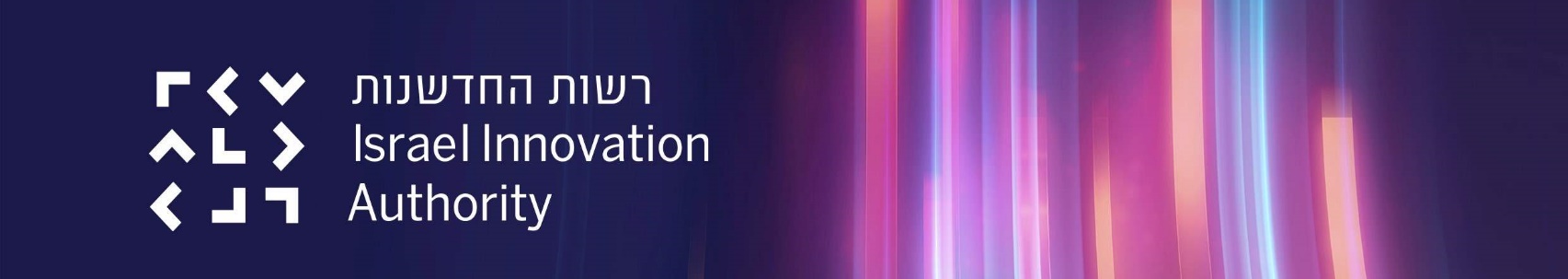 המסגרות בהן נתמך התאגיד 3 : סיכום מנהלים : בקשת תמיכה במסלולי חדשנות משבשת2023/06 (מסלול הטבה מס' 2)הקדמהטופס הבקשה המוגש ע"י התאגיד הוא האמצעי העיקרי לבחינת הבקשה לתמיכה. טופס הבקשה מפרט ומסביר את בקשת התאגיד לכן קיימת חשיבות רבה להקפיד למלא אותו באופן מלא ומפורט, שיכלול מידע עדכני באופן שהמסרים של התאגיד יהיו ברורים מקריאת הבקשה.מילוי קפדני ומפורט של סעיפי הבקשה ימקסם את סיכוי התאגיד לכך שהמסרים שהוא מבקש להעביר יובנו בצורה נכונה בתהליך הבדיקה ויוצגו כך לחברי הוועדה.מומלץ לתאגיד לעיין טרם תחילת מילוי טופס הבקשה בדף המסלול באתר הרשות.הנחיות להגשת הבקשהכל השדות במסמך הבקשה הינם חובה. היכן שלא רלוונטי יש לציין "לא רלוונטי".נספחים המצורפים לבקשה אינם מהווים תחליף למילוי מלא של סעיפי הבקשה.יש למלא את טופס הבקשה עד סיכום המנהלים (כולל) בשפה עברית בלבד. שאר הסעיפים ימולאו בעברית או באנגלית (רצוי בעברית).תוכנית הרצה ("פיילוט"), עיקרה בביצוע פיילוט באתר חיצוני לתאגיד, בד"כ של לקוח (פוטנציאלי) ו/או גוף ממשלתי/ציבורי, בישראל או מחוצה לה אשר יכול, אך לא חייב, לשמש כקבלן משנה בתוכניתיש לצרף לקובצי הבקשה גם הסכם או MOU עם אתר הפיילוטההתייחסות בבקשה למוצרים תהא למוצרים נשואי תוכנית ההרצה, בין אם מפותחים במסגרת התוכנית ובין אם פותחו לפני תחילתההגדרות"מוצר" משמש לציין נכס מוחשי או לא מוחשי, תהליך או שירות, לרבות תהליכי ייצור ותוכנת מחשבים; לרבות מוצר חדש או חלק של אותו המוצר או מערכת הכוללת את המוצר או שיפור מהותי של המוצר הקיים ולרבות ידע.הנחיות לעריכת המסמךיש להשתמש בגרסה העדכנית של מסמך הבקשה.יש להשתמש בגרסת מיקרוסופט אופיס 2010 ומעלה ובמחשב מבוסס Windows 7 ומעלה.אין להסיר את הנעילה שאיתה מגיע המסמך שהורד מהרשת.אין להשתמש בכלי עריכה אחרים כדוגמת גוגל-דוקס, Open-Office, ...אין לחרוג בבקשה המוגשת מ- 25 עמודים.אין להעלות קבצי אופיס עם פקודות מאקרו.אין להעלות קבצי אופיס עם אובייקטים מוטמעים (אין לבצע העתק הדבק של גרפים וקבצים לטפסי הבקשה) למעט תמונות בפורמט .JPGאין להעלות קבצים המכילים בתוכם קישורים לקבצים חיצוניים אחרים.[ניתן להסיר את הרקע הצהוב (ההדגשה) שמציין את האזורים במסמך שהם ברי עריכה (בכל פתיחה של המסמך)]עברית: לחץ על לשונית "סקירה" ← "הגן/הגבל עריכה" ← הסר את הסימון "סמן את האזורים שבאפשרותי לערוך"English: Press "Review" → "Protect/Restrict Editing" → Uncheck "Highlight the regions I can edit"אישור התאגיד"אנו מאשרים שהמסמך נכתב ומוגש על טופס המקור שהורד מאתר רשות החדשנות ועומד בכל הדרישות המפורטות לעיל."המאשרשם:תפקיד:תאריך:28.06.202317603.11.22track_2.disruptמסלול הרצה חדשנות משבשתIIA_SupReq_Track02_Disrupt_3.11.22_1760שם התאגיד (עברית)שם התאגיד (אנגלית)מסלול משנהחדשנות משבשתמסגרת ההגשהנושא המסגרת[כפי שמופיע בדף המסלול]המסגרות בהן נתמך התאגידנושא התוכניתתיאור התוכניתמספר שנות התוכניתשנת התיק הנוכחימועד התחלהמועד סיוםתקציב מנוצל מצטבר בתיקים קודמים בתוכניתתקציב מבוקשבתיק הנוכחיתקציב חזוי לתיקי המשך בתוכניתסה"כ תקציב התוכנית#תפקידשם מלאטלפוןEmail123אם התוכנית המוגשת (כולה או חלקים ממנה) הוגשו בעבר לרשות החדשנות ע"י החברה (או חלק מהמעורבים בחברה) ציינו את מספרי תיקים.על התאגיד להציג באופן תמציתי נושאים נבחרים מתוך התוכנית, בעלי חשיבות רבה עבור חברי הוועדה כגון:[1] הצורך בפיילוט ויעדיו, המוצרים, הטכנולוגיה, עיקרי תכולת הפיילוט, החדשנות הטכנולוגית/הפונקציונאלית, האתגרים שבפיילוט, התועלת למוצרים, תרומת האתר והפערים מול הנדרש[2] השוק הרלוונטי, ההזדמנות העסקית, ההיערכות השיווקית, המודל העסקי, תחזית המכירות, מתחרים, התועלת העסקית, שיבוש השוק הצפוי והגידול הצפוי במכירות  כתוצאה מהפיילוט, ההשפעה על צמיחת התאגיד וההשפעה בתחומים המפורטים במסגרת ההגשה[3] התייחס לקיומם או העדרם של ארגזי חול רגולטורים (Regulatory sandbox) אחרים בעולם שמאפשרים פיתוח/ הדגמה של הפתרונות המוצעים.החדשנות הטכנולוגית בסיכום זה תתייחס למוצרים כמצבם בתחילת התוכנית (מבט "אחורה") וגם כמצבם בסיומה (מבט "קדימה")החדשנות הפונקציונאלית תתייחס למוצרים כמצבם בסיום הפיתוחהערה: עד 15 שורות (גופן Arial-11)הזן טקסט כאן...תאר ופרט לגבי כל אחד ממוצרי התוכנית הרב שנתית את:[1] הבעיה/הצורך שהתוכנית הרב שנתית באה לתת לו מענהתאר ופרט לגבי כל אחד ממוצרי התוכנית הרב שנתית את הנושאים הבאים:[1] המוצר (כולל תיאור פונקציונאלי) והאופן בו הוא עונה לצורך[2] מרכיבי המוצר, רכיביו ועקרונות הפעולה[3] תרחישי השימוש במוצר (use case),  לרבות שילובו בעתיד במוצרי התאגיד[4] שילוב המוצר בפתרון הכולל[1] תקינה והיבטי איכות הסביבה, רגולציה או תקנות איכות סביבה לייצור המוצר או  להפעלת המוצר הסופי בסיום התוכנית הרב שנתית בארץ ו/או במדינות היעד אליהן ישווקו? אחרת ציין: "לא רלוונטי"[2] ככל שקיימות, תאר ופרט את דרישות התקינה, רגולציה או תקנות איכות סביבה בארץ ו/או במדינות היעד אליהן ישווקו. [3] ככל שרלוונטי, תאר ופרט את הצעדים הננקטים כדי שמוצרי התוכנית הרב שנתית יעמדו בתקנים הנוגעים להם[4] התייחסו להיתכנות של מצב שבו לא קיימת תקינה, רגולציה או תקנות איכות סביבה אבל יש וודאות שבעתיד תידרש עמידה באחת מהן או בכולן כיצד זה ישפיע על היכולת לייצר את המוצר, למכור אותו או למכור את השרות. [5] ככל שהמוצר מתכוון לספק מענה לבעיה של איכות סביבה או בטיחות ועדין אין תקינה בתחום תאר כיצד זה משפיע על פיתוח מוצרי התוכנית הרב שנתית וכיצד זה משפיע על היכולת למכור את השירות או המוצר.תאר ופרט את הנושאים הבאים:[1] התפתחויות ואירועים מיוחדים ודגשים מיוחדים לגבי התאגיד, כדוגמת: רכישות, מיזוגים, שינויי בעלות, חילופי גברי, קשיים מיוחדים, תביעות, הצלחות וכישלונות  שיווקיים, פריצה טכנולוגית, וכו' – הדגש אירועים מהשנה האחרונה [2] קווי המוצרים הנוכחיים של התאגידתאר ופרט את הנושאים הבאים:[1] הרקע והניסיון הרלוונטי של כל אחד אחד מהשותפים/ השותפויות הרלוונטיות[2] תאר את אופן שילוב העבודה ביניכם בשלב הפיתוח/ הפיילוט ולאחריו[3] תאר את היכולות הטכנולוגיות ותשתיות הפיתוח והניסוי של השותף/ שותפויות והיכולות הנוגעות לביצוע הפיילוט ועמידה ביעדיו של התאגיד, כולל ידע קודם וביצועי עבר.[4] חלוקת התפקידים והאחריות בין התאגיד לשותפים[5] ציין את סטאטוס ההתקשרות ביניכםתאר ופרט את הנושאים הבאים:[1] הרקע והניסיון הרלוונטי של כל אחד אחד מהשותפים/ השותפויות הרלוונטיות.[2] תאר את אופן שילוב העבודה ביניכם בשלב הפיתוח/ הפיילוט ולאחריו.[3] תאר את היכולות הטכנולוגיות ותשתיות הפיתוח והניסוי של השותף/ שותפויות והיכולות הנוגעות לביצוע הפיילוט ועמידה ביעדיו של התאגיד, כולל ידע קודם וביצועי עבר.[4] חלוקת התפקידים והאחריות בין התאגיד לשותפים.[5] ציין את סטאטוס ההתקשרות ביניכם.#שם השותףתפקיד בתוכניתהאם גם השותף יגיש/מגישבקשה לרשות החדשנות?(כן/ לא)23ככל שרלוונטי, תאר ופרט את הנושאים הבאים:[1] הפערים בין היכולות שתוארו לעיל לבין היכולות הנדרשות לביצוע התוכנית הרב שנתית, אחרת ציין : "לא רלוונטי"[2] כיצד בכוונת התאגיד לגשר על פערים אלו (כגון: ע"י קבלני משנה (נא לפרט), רכישת ידע, שת"פ, וכד'), אחרת ציין: "לא רלוונטי"שים לב! במילוי סעיף ‎זה יש להתייחס ולפרט לגבי כל אחד ממוצרי התוכנית הרב שנתיתהאם נבדק כי המחקר והפיתוח ומוצריו אינם מפרים זכויות קניין רוחני (לרבות פטנטים) של אחרים? באיזה אופן?פרט את הפטנטים שהוגשו לרישום או יוגשו לרישום במסגרת התוכנית הרב שנתית על פי הידוע במועד הגשת הבקשה#הפטנטרלוונטיות הפטנט לתוכניתמועד וסטאטוס הרישום2תאר ופרט לגבי כל אחד מהמוצרים:[1] התייחס לזכויות הקניין של המבקש בידע המקדמי הנדרש לביצוע התוכנית וציין כיצד ישיג המבקש את זכויות השימוש בקניין הרוחני אם אינם בבעלותו (בבעלות חברת אם, אקדמיה וכד').[2] האם כל זכויות הקניין, לרבות הקניין הרוחני, בטכנולוגיות ובמוצרי התוכנית, הנם בבעלות הבלעדית של התאגיד מגיש הבקשה?א. התייחס לזכויות הקניין של המבקש בידע החדש  שייווצר כתוצאה מביצוע התוכנית. ב. אם לא, לגבי כל רכיב כזה  פרט את מהותו, הבעלות עליו וסוג ההרשאה שקבל התאגיד לשימוש בידע או במוצר. [3] בבקשה הכוללת בעלות משותפת בידע:א. יש להתייחס לזהות הבעלים הנוספים בידע שייווצר, לתרומת הבעלים הנוספים לפיתוח הידע, לחלוקת הבעלות והזכויות בידע, לזכות השימוש של המבקש בידע אשר אינו בבעלותו ולקיומו ולפרטיו של ההסכם המסדיר את האמור. ב. על המבקש לצרף את הסכם הבעלות המשותפת ליתר מסמכי הבקשה.[4] התייחס לזכויות הקניין במוצרים של  קבלני המשנה או כל גורם אחר המועסקים במסגרת התוכניתבמסלול הטבה זה חלים כללי הבעלות בידע כפי שמפורטים בנהלי מסלול הטבה מספר 1ככל שרלוונטי, פרט את רכיבי הקוד שיפותחו ויוחזרו לשימוש הקהילה כקוד הפתוח (Open Source): (1) בתוכנית הרב שנתית, ו- (2) בתיק הנוכחי, אחרת ציין : "לא רלוונטי"הנחייה: בשדה "סיווג האתר" בחר אחת מהאפשרויות הבאות:"יזם", "סטרטאפ", "חברה תעשייתית", "חברת ייעוץ עסקי/שיווקי", "מכון מחקר", "מעבדה", "מפעיל" או "אחר"#שם האתרוקישור לאתר האינטרנט שלוסיווג האתרארץ מושבשנת יסודמס' עובדיםמס' עובדי מו"פהיקף מכירות שנתי ($K)היקף השקעת האתרבפיילוט ($K)23תאר את פרטי האתרים המשתתפים בתוכנית יש לשכפל ולמלא את הטבלה הבאה עבור כל אחד מהאתריםשם האתר (1)תפקיד בתוכניתסיווג ותחומי עיסוקטכנולוגיות ומוצרים (ככל שרלוונטי)שווקיםסוג התמיכה שהאתר מעמידתאר ופרט את הנושאים הבאים (היכן שרלוונטי) לגבי כל אחד ממוצרי התוכנית ומאתרי הפיילוט:[1] הצורך והיעדים בביצוע הפיילוט[2] חלוקת התפקידים והאחריות בין התאגיד והאתר[3]תיאור תכולת הפיילוט   [4] מצב המוצר בתחילת התוכנית ובשלותו לביצוע הפיילוט[5] תשתיות, מתקנים אמצעים מיוחדים, מוצרים ושירותים הנדרשים לביצוע הפיילוט [6] איכות האתר והתאמתו ליעדים, יכולותיו, אמצעים שיעמיד, תרומה לאיכות המוצר, רמת הדימוי של סביבת ההפעלה האמיתית, פערים לעומת הנדרש והסינרגיה בין הצדדים[7] אתגרי הפיילוט[8] התועלת לבשלות המוצר, להוכחת היתכנות פעולתו בסביבה תפעולית ולהסרת אי וודאויותתאר ופרט את הנושאים הבאים (היכן שרלוונטי) לגבי כל אחד ממוצרי התוכנית ומאתרי הפיילוט:[1] צרכי השוק שהפיילוט בא להשלים[2] התועלת למידת קירובו של המוצר לשוק, למסחורו ולחדירתו לשוק[3] התרומה לתאגיד והאימפקט על צמיחתו[4] האימפקט בתחומים המפורטים בקול הקורא[5] ככל שרלוונטי, תרומת התאגיד לאתר[6] ככל שרלוונטי, תפקידי האתר בתחום הייצור, השיווק והמכירה של מוצרי התוכניתתאר ופרט את המדדים לפיהם תמדדו את הצלחת הפיילוטתאר ופרט את הנושאים הבאים לגבי כל אחד מאתרי הפיילוט (היכן שרלוונטי):[1] הסדר הבעלות ב-IP של מוצרי התוכנית ומתן רישיונות שימוש הדדיים[2] הסדר ההכנסות בין הצדדים, לרבות הסדרי תמלוגים[3] הסטאטוס החוזי בין הצדדים. יש לתאר אם ואילו מסמכים נחתמו בין הצדדים עד למועד הגשת הבקשה ולצרפם לבקשה: הסכם מלא, מזכר הבנות, תוכנית פעולה, הסכם לגבי הקנין הרוחני וכיוצא בזההנחייה: על מגיש הבקשה למלא סעיף זה בהתייחס לאחד משני המצבים הבאים: תיק חדש או תיק המשךתיק חדש הינו בקשת תמיכה לשנה ראשונה במסגרת תוכנית שנתית או רב שנתיתתיק המשך הינו בקשת תמיכה לשנה שאינה ראשונה בתוכנית רב שנתיתתאר ופרט את הסטטוס וההישגים בהתייחסות לנושאים הבאים:[1] הטכנולוגיות והמוצרים הרלוונטיים לתוכנית, הקיימים בתאגיד ואצל האתרים[2] הממצאים הרלוונטיים לתוכנית שהושגו עד לתחילתהמספר תיק קודםתקציבמאושר (₪)תקציבמנוצל מוערך (₪)הסבר החריגותשם המשימה% ביצועפירוט והסבר לשינויים ולחריגות בביצוע ביחס לתכנון2345678910תיאור אבני דרךמועדמתוכנןמועדביצוע בפועלפירוט והסבר23תאר ופרט את הנושאים הבאים:[1] הישגי המחקר והפיתוח והשגי הפיילוט בתיק הקודם, לרבות תוצאות של ניסויים שבוצעו[2] ככל שרלוונטי, שינויים שחלו בהגדרת ו/או במפרט המוצרים במהלך ביצוע התיק הקודם ושינויים שחלו בתוכנית ביצוע הפיילוט [3] תוכנית הייצור והשיווק - הביצוע, השינויים והחריגות ביחס לתכנון בתיק הקודם[4] באם אושרה הארכת תקופה, משכה והסיבות להארכהתאר ופרט את הנושאים הבאים לגבי כל אחד מהאתרים: [1] אתרים שנוספו לתוכנית או פסקו מלהשתתף בה[2] שינויים שחלו במסגרת הפיילוט באתר ו/או בסוג או במהות התמיכה ו/או באמצעים שמעמיד האתר[3] שינויים בהיקף התמיכה שמעמיד האתר[4] שינויים בסטאטוס החוזי בין הצדדים[5] שינוים בתפקידי האתר בתחום הייצור, השיווק והמכירה של מוצרי התוכניתלגבי כל אחד מהמוצרים יש להתייחס לנושאים הבאים:[1] פרוט הטכנולוגיות שיפותחו במסגרת בקשה זו (אם רלוונטי)[2] ככל שרלוונטי – יש לצרף גם את עיקרי מפרט הביצועים של המוצר, כולל נתונים כמותיים וסכמת בלוקים (חומרה/ תוכנה)[3] התייחסות להיתכנות של הטכנולוגיות שבבסיס המוצרים המפותחים בתוכניתתאר ופרט את הנושאים הבאים:[1] הייחודיות והחדשנות הטכנולוגית ו/או הפונקציונאלית (בנפרד) ביחס לקיים בתאגיד ובעולם במועד תחילת התיק הנוכחי[2] החדשנות הטכנולוגית ו/או הפונקציונאלית (בנפרד) שתתווסף במהלך ביצוע התיק הנוכחי[3] החדשנות הטכנולוגית ו/או הפונקציונאלית (בנפרד) שתתווסף במסגרת התוכנית הרב שנתיתתאר ופרט את הנושאים הבאים:[1] חסמי הכניסה הטכנולוגיים אשר יקשו על מתחרים פוטנציאלים להתחרות עם מוצר דומהתאר ופרט את הנושאים הבאים:[1] האתגרים/המורכבות שמציבה התוכנית הרב שנתית בכללותה והתיק הנוכחי בפרט לצד דרכי הפתרון בדגש על האתגרים בביצוע הפיילוטתיאור  היכולתמצב בתחילת התקופה הנדונהמצב בסיום התקופה הנדונה23ככל שרלוונטי, תאר ופרט שימוש ברכיבי צד ג' ו/או רכיבי קוד פתוח על פי הפירוט להלן - אחרת ציין :"לא רלוונטי"[1] רכיבי הידע, לרבות פטנטים, רישיונות שימוש, מוצרים ומוצרים של צד שלישי, עליהם מתבססת התוכנית הרב שנתית ו/או משולבים במוצרי התוכנית[2] רכיבי הקוד הפתוח (Open Source) עליהם מתבססת התוכנית הרב שנתית ו/או משולבים במוצרי התוכניתשים לב! במילוי סעיף ‎זה יש להתייחס ולפרט לגבי כל אחד ממוצרי התוכנית הרב שנתית[1] פרט את שמות המשימות ותתי המשימות המתוקצבות בבקשה זו לשם ביצוע התוכנית (בנפרד לגבי כל מוצר) ואת משאבי כוח האדם והתקציב הכולל הנדרשים לביצועןמשימה הנה פעילות הפיתוח (על כל שלביה) של רכיב או מרכיב או אבן בנין או פונקציה של המוצר ו/או הטכנולוגיה נשואי בקשה זו, או בלוק בסכמת הבלוקים של המוצר.לדוגמא: מודול תוכנה המממש פונקציה מסוימת של המוצר, מרכיב חומרתי או מכני או כימי פיסיקאלי או ביולוגי במוצר.בנוגע למשימת פיילוט, משימה הנה ביצוע פעילות מוגדרת באתר הפיילוט (על כל שלביה) פירוט המשימות יבוצע בסעיף הבאכיצד להגדיר שם משימה:שם המשימה אמור לענות על השאלה: “מה מפתחים?” או “מה מבצעים?” באתר הפיילוט. (אין להתייחס לשלבי הפיתוח כגון: אפיון, תכנון, יישום, קידוד, ביצוע בדיקות, אינטגרציה וכו'.)הערות"שנות אדם": יש להתייחס לכוח אדם בתאגיד בלבד (כפי שמופיע בחוצץ כוח אדם בגיליון התקציב)"תקציב כולל": מתייחס לסך כל רכיבי תקציב המשימה בתקופת התיק ולא רק לרכיב כוח האדםניתן להרחיב את שורות הטבלה או להוסיף שורות בהתאם לצורך  (יש למחוק שורות ריקות)#שמות המשימות בבקשה זומועד התחלהmm/yyמועד סיוםmm/yyשנותאדםתקציב כולל(אלפי ₪)2345678910סה"כ (צריך להיות זהה לתקציב המבוקש בגיליון התקציב)סעיף זה הוא לב הבקשהיש לקרוא בעיון ולפרט כל משימה בהתאם להנחיות הבאות !!!לגבי כל אחת מהמשימות שבטבלה לעיל יש לתאר, לפרט ולהתייחס בהרחבה לנושאים הבאים:[1] פירוט תכולת המשימה ומוצריה באופן שניתן יהיה להבין: מה מפתחים, איך מפתחים, או פירוט תכולת הפעילות במשימת פיילוט ותוצריה, באופן שניתן יהיה להבין: מה מבצעים ומהן הפעילויות[2] פירוט קבלני המשנה המשתתפים בביצועה המשימה, תפקידם ומוצריהם[3] פירוט השלב ההנדסי של המשימה בתיק הנוכחי, כגון: אפיון, תכנון, מימוש, קידוד, בדיקות, אינטגרציה..,[4] האתגר והחדשנות שבמשימה ביחס לקיים במוצר בבסיס התוכנית מושא הבקשה בתחילת תקופת התיק הנוכחי[5] היתרון התחרותי שהמשימה מקנה (ככל שרלוונטי)[6] הצדקה לרכיבי התקציב הנדרשים לביצוע המשימה (יש להתייחס לכל רכיבי התקציב)[7] פירוט לגבי אופן המדידה של המשימה לשם הערכת הצלחת המשימה[8] תרומת המשימה לפיילוטהערות:משימות הכוללות מעל 2 שנות אדם, יש לפרק לתת משימות, ולהתייחס לכל תת משימה כנדרש לעיליש לפרט חדשנות רק במשימות בהן קיימת חדשנות (לא כל משימה חייבת שתהיה חדשנית)יש להתייחס בנפרד לחדשנות טכנולוגית (טכנולוגיה חדשה בעולם) ולחדשנות פונקציונאלית (פונקציה חדשה בעולם)מומלץ לאפיין את תוצרי המשימה במונחים מדידים ככל שניתן (כגון: רמת דיוק, ביצועים...)ניתן להרחיב את שורות הטבלה או להוסיף שורות בהתאם לצורך#נושאי פיתוח פעילות/משימה/מוצרים2345678910תאר ופרט את קבלני המשנה (קב”מ), לרבות האתרים,  המתוקצבים בתיק הנוכחי הפועלים מחוץ לישראל או שאינם תושבי ישראל, את מהות פעילותם בתיק ואת הסיבות להעסקתם במקום העסקת עובדים ו/או קבלני משנה ישראלים#שם קב"מ חו"לארץ מושבתיאור מהות הפעילות והסיבות להעסקת קב"מ חו"ל23תאר ופרט מספר אבני דרך מדידות ו/או הניתנות לבחינה בתקופה המצוינתאבן דרך "ביצועית": אבן דרך הקשורה לביצוע הפיילוטתיאור אבני דרךאופן המדידהמועד מתוכנן23תיאור אבני דרךאופן המדידהמועד מתוכנן23תיאור אבני דרךאופן המדידהמועד מתוכנן23תאר ופרט לגבי כל אחד ממוצרי התוכנית הרב שנתית את הנושאים הבאים:מיקומו של המוצר בשרשרת הערך בשוקשוקי היעד הרלוונטייםהיקף השוק השנתי העולמי, קצב הגידול, המגמות וההתפתחויות בשוקנתח השוק החזויאורך חיי המוצר בשוקציין את המקורות עליהם מתבסס המענהתאר ופרט את הנושאים הבאים לגבי כל אחד ממוצרי התוכנית הרב שנתית:[1] סוגי הלקוחות (ישירים וסופיים) ומאפייניהם[2] פלח השוק/ סוג הלקוחות הראשון אליו מיועד המוצר, והפלח הבא אחריו (ככל שרלוונטי)אם כלפי לקוחות שונים נדרשים הצעות, תהליכי הפצה או מחירים שונים - הדבר מצביע על קיומם מספר פלחי שוק /סוגי לקוחות שוניםלקוחות ישירים: הגופים המשלמים לתאגיד בעבור מוצרי התוכנית,  כגון: מפיצים, יצרנים, מפתחים, לקוחות סופיים...לקוחות סופיים: הלקוחות האחרונים בשרשרת השוק,  כגון: הצרכנים, משתמשי הקצה...ככל שנוצר קשר עם לקוחות פוטנציאלים, תאר ופרט את הנושאים הבאים:[1] הפגישות עם הלקוחות לתיקוף הצורך והפתרון[2] תכולת ההצגה ללקוחות (MVP), כגון: פיטץ', מצגת, סרטון, דמו, מוצר ראשוני...[3] השינויים שבוצעו, ככל שבוצעו, בעקבות משוב מהלקוחות (Pivot)[4] מידת ההתאמה והאטרקטיביות של מוצרי התוכנית לצרכי הלקוחות ואופן הסקת מסקנה זו[5] מידת המוכנות של הלקוחות לשלם ולהשתמש במוצרי התוכנית של כל קבוצת לקוחות ואופן הסקת מסקנה זוסעיף זה בא לבחון עד כמה המוצר משמעותי ללקוחות ועד כמה התאגיד בדק ומכיר את השוקמונחים:הכרת השוק (customer discovery): לימוד השוק באמצעים עקיפים כמו: מחקרי שוק, אתרי אינטרנט רלוונטיים...תיקוף השוק (customer validation): בדיקה ישירה עם לקוחות פוטנציאלים לוודא שהמוצר עונה לדרישותיהםתאר ופרט את הנושאים הבאים:[1] האם המוצר שייך לקטגוריית מוצרים קיימת או יוצר קטגוריה חדשה? הסבר![2] הגישות הקיימות למתן מענה לצורך לעומת הגישה שבבקשה[3] הפתרונות, המוצרים והטכנולוגיות האלטרנטיביים הקיימים בשוק במועד תחילת התיק הנוכחי שנותנים מענה לצורך זהה או דומה ואת יתרונותיהם ומגבלותיהם, תוך ציון המקורות עליהם מתבסס המענה[4] היתרונות התחרותיים של המוצר על פני האלטרנטיבות הקיימות בשוק במועד תחילת התיק הנוכחימונחים:קטגוריית המוצר: אוסף המוצרים שלהם פונקציונאליות דומה שפונה לאותו סוג לקוחות (לדוגמה מנוע חיפוש, מערכת שמע, ...)מתחרים ישירים:  מתחרים שפונים לאותם לקוחות עם מוצר מאותה קטגוריה בהקשר לאותה בעיה/צורךמתחרים עקיפים: מתחרים שפונים לאותם לקוחות עם מוצר מקטגוריה אחרת בהקשר לאותה בעיה/צורךציין את המקורות עליהם מתבסס המענהתאר ופרט את הנושאים הבאים:[1] נתוני המוצרים המתחרים (יש להתייחס לפחות לשלושה מתחרים (ישירים ו/או עקיפים))[2] יכולות, יתרונות וחסרונות המוצרים המתחרים ביחס למוצרי התוכנית הרב שנתיתשם היצרן קישור לאתרשם המוצר המתחרהפירוט והסבר: יכולות, יתרונות וחסרונותמאפיינים, מחיר ($), נתח שוק (%) וכל מידע רלוונטי אחר23תאר ופרט את:[1] ההשפעה העיקרית (impact) של מוצרי התוכנית הרב שנתית על השוק[2] שיבוש השוק הצפויתאר ופרט את הנושאים הבאים:[1] חסמי השיווק למוצרי התוכנית הרב שנתית (כגון: צורך ברישוי, עמידה בתקינה, דרישות רגולטוריות במדינות שונות, מגבלות חוקיות וכד')[2] כיצד בכוונת התאגיד להתמודד עם החסמים שצוינו[3] קיומם או העדרם של ארגזי חול רגולטוריים (Regulatory sandbox) אחרים בעולם שמאפשרים פיתוח/ הדגמה של הפתרונות המוצעיםתאר ופרט את הנושאים הבאים:[1] תוכנית הפעולה השיווקית (go to market)[2] ערוצי השיווק[3] ככל שרלוונטי, הסכמי שיווק קיימים, הזמנות, הסכמה לפיילוט...[4] משאבי השיווק בתאגיד, לרבות תקציב השיווק המתוכנן (לפי שנים) ומטרותיו[5] בעלי התפקידים שיעסקו בשיווק המוצרים[6] שיתופי פעולה מהותיים קיימים או בהתהוות (למשל, מעבדות מחקר, ספקים, ייצרני ציוד, מפיצים, וכו') ביחס לכל אחד ממוצרי התוכנית תאר ופרט את מודל ההכנסות (על מה הלקוחות ישלמו?)`המוצרהמחירללקוח הישירהמחירללקוח הסופיעלות היצור*23תאר ופרט את הנושאים הבאים:[1] השיקולים וההצדקה לתמחור ודרך חישובם[2] האם וכיצד בוצע אימות התמחור המוצע מול לקוחות?תאר ופרט את הנושאים הבאים:[1] פרט בטבלה את תחזית המכירות של מוצרי התוכנית[2] בהמשך לטבלה יש לפרט את ההנחות על פיהן מבוססת התחזית ואת הגידול הצפוי במכירות בגין הפיילוטיש לעדכן בטבלה את ציוני השנה באופן הבא: [y] מציין את שנת המכירות הראשונה הצפויה, [y+1] מציין את השנה העוקבת לה וכך הלאההמוצרשוק היעד[y][y+1][y+2][y+3][y+4]סה"כ23סה"כהנחייה:y]] מציין את השנה הנוכחית בגינה מוגשת הבקשה, [y-1] מציין את השנה הקודמת וכן הלאהאין צורך למלא נתונים עבור שנים בהן לא הוגשו בקשות לרשותהשנה הקלנדרית[y-3][y-2][y-1][y]התחזית שניתנה בשאלון חברה באותה שנהמכירות בפועלתאר ופרט:[1] מימון הפעילות עד כה[2] כיצד בכוונת התאגיד לממן את חלקו בתקציב התיק הנוכחי ובתוכנית הרב שנתית[3] ככל שרלוונטי, פירוט המגעים עם משקיעים פוטנציאלייםתאר ופרט:[1] התרומה לפיתוח ארגז חול רגולטורי (Regulatory sandbox) ייחודי עולמי בישראל[2] התרומה של התוכנית לגידול בהיקף הפעילות של מגיש הבקשה בישראל מבחינת יכולות פנימיות (in-house) כגון: כוח אדם, חוליות בשרשרת הערך ותשתיותבהיבט הנ"ל ניתן להתייחס גם לפעילות בפריפריה, שילוב אוכלוסיות מגוונות ושימושים נוספים בטכנולוגיה ובמוצר בתעשיות במשק הישראליתאר ופרט את:[1] הטכנולוגיות והמוצרים, לרבות מוצרים שימכרו כשרות, עבורם ישולמו התמלוגים לרשות החדשנות בגין התוכנית הרב שנתיתטבלת הטכנולוגיות והמוצרים2רשמו את מספרי התיקים שיש לשייך לתוכנית"תיקים המשויכים לתוכנית": כל תיק אשר בטכנולוגיה ו/או במוצרים ו/או במוצרים שפותחו במסגרתו ו/או בחלק מהם, נעשה שימוש בתוצרי התיק הנוכחי ו/או שהם משולבים בטכנולוגיות ו/או במוצרים ו/או במוצרים נשואי התיק הנוכחי, וכן במידה והתיק הנוכחי הנו תיק המשך – גם כל התיקים הקודמים שבתוכניתיש לפרט את מיקום ביצוע פעילות הפיילוט בחלוקה למשרדי המגיש, נקודות חמות ועבודה מהבית בהתאם לסעיף 5.2.3 בנוהל 200-02.מיקום% מסך הפעילותמשרדי מגיש הבקשה'נקודה חמה' (מקום קבוע נוסף בו תתבצע פעילות המו"פ)האם מדיניות החברה מאפשרת עבודה מהבית?אם התאגיד נעזר ביועץ חיצוני בכתיבת בקשה זו יש לפרט, אחרת יש לכתוב: "ללא"שם היועץחברת הייעוץהסיבה לשימוש בייעוץ2שים לב!הפרק מתייחס לייצור הסדרתי של המוצרים שבתוכנית הרב שנתית (ולא לייצור אבות טיפוס עבור הפיילוט)ביחס למוצרי התוכנית הרב שנתית שאין בצדם ייצור (כגון: תוכנה, רישיונות, וכד') יש לציין: "אין ייצור"תאר ופרט לגבי כל אחד ממוצרי התוכנית הרב שנתית את הנושאים הבאים:[1] תוכנית הייצור[2] החסמים הפוטנציאלים לייצור[3] תחזית הייצור (במונחים כמותיים) על פני 5 שנים[4] האמצעים הפיזיים, התשתיות והמשאבים הפיננסיים הנדרשים לביצוע תוכנית הייצור[5] היצרנים, מקומות הייצור והשיקולים שבבחירתםתאר ופרט את הנושאים הבאים:[1] ההיערכות לייצור שנעשתה והמשאבים שהוקצו עד לתחילת תקופת התיק הנוכחי[2] היקפי הייצור שבוצעו (ביחידות) עד לתחילת תקופת התיק הנוכחילתשומת ליבכם: הצהרה זו נבחנת על ידי ועדת המחקר בבואה לקבל החלטה בנוגע לאישור הבקשההעברת ייצור נוסף לחו"ל בחריגה מהאמור בהצהרה זו מצריכה קבלת אישור מראש מועדת המחקר ועלולה לחייב את התאגיד בתשלום תקרת החזר מוגדלתהנחיות למילוי הטבלאות בסעיף זה (‏18.3):יש למלא את שתי הטבלאות בתת הסעיפים (‏18.3.1) ו- (‏18.3.2)ככל שיתבצע ייצור בחו"ל, החלף את הכותרת בטבלה: "ציין את שם המדינה", בשם המדינה בה יתבצע הייצוראם לגבי כל מוצרי התוכנית הרב שנתית ומוצריה אין ייצור (כגון: תוכנה, רישיונות וכד'), יש לציין: "אין ייצור"כל שורה מתייחסת למוצר מסוים, ניתן להוסיף או להסיר שורות ככל שנדרש בהתאם למספר המוצריםהנחיות למילוי הטבלה בסעיף זה (‏18.3.1)"מהות הייצור" מתאר את המרכיב במוצר שייוצר במדינה המסוימת. לדוגמה: מארז, מעגל אלקטרוני, מנוע, צ'יפ, תרופה, יציקה"היקף %" מתייחס להיקף הייצור באחוזים. האחוז יחושב על פי עלויות היצור של הרכיבים במדינה ביחס לסך עלויות היצור של המוצר כולו"היקף הייצור הכולל (%)" מתייחס להיקף הייצור הכולל באחוזים של כלל המוצרים בכל אחת מהמדינות, האחוז יחושב על פי סך תשומות היצור של כלל המוצרים במדינה ביחס לסך תשומות היצור של כלל המוצרים בכלל המדינות. מספר זה אינו סיכום של השדות "היקף %"מדינת הייצור←ישראלציין את שם המדינהציין את שם המדינהציין את שם המדינהשם המוצרמהות הייצורהיקף%מהות הייצורהיקף%מהות הייצורהיקף%מהות הייצורהיקף%23היקף היצור הכולל במדינה (%)ביחס ליצור כלל המוצריםהנחיות למילוי הטבלה בסעיף זה (‏18.3.2)"הערך המוסף %" לגבי מוצר מסוים: סכום תשומות הייצור שהוצאו בישראל , בניכוי עלויות שיובאו לישראל לצורך הייצור  (לרבות חומרים ורכיבים מיובאים, מרכיבי המוצר שיוצרו בחו"ל וכו'), ביחס למחיר המוצר בשער המפעל."הערך המוסף הכולל (%)": שיעור הערך המוסף הכולל בישראל של כלל מוצרי התוכנית. האחוז יחושב על פי סך תשומות הייצור שהוצאו בישראל לכל מוצרי התוכנית, בניכוי סך העלויות שיובאו לישראל, ביחס לסך מחירי כל המוצרים בשער המפעל. מספר זה אינו סיכום של "הערך המוסף %"שם המוצרמהות הייצורהערך המוסף ב-%23הערך המוסף הכולל במדינה (%) ביחס לכלל המוצריםתאר ופרט את הנושאים הבאים (ככל שרלוונטי)בנוגע למרכיב היצור בישראל - את ההסדרים שנעשו להבטחת הייצור בישראלבנוגע למרכיב היצור מחוץ לישראל - את הסיבות לייצור (המלא או החלקי) מחוץ לישראל